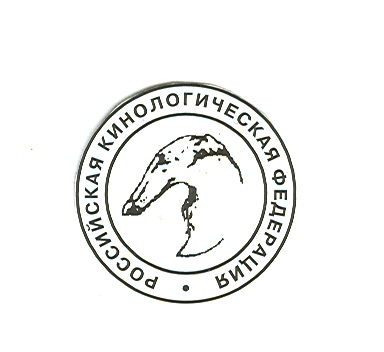 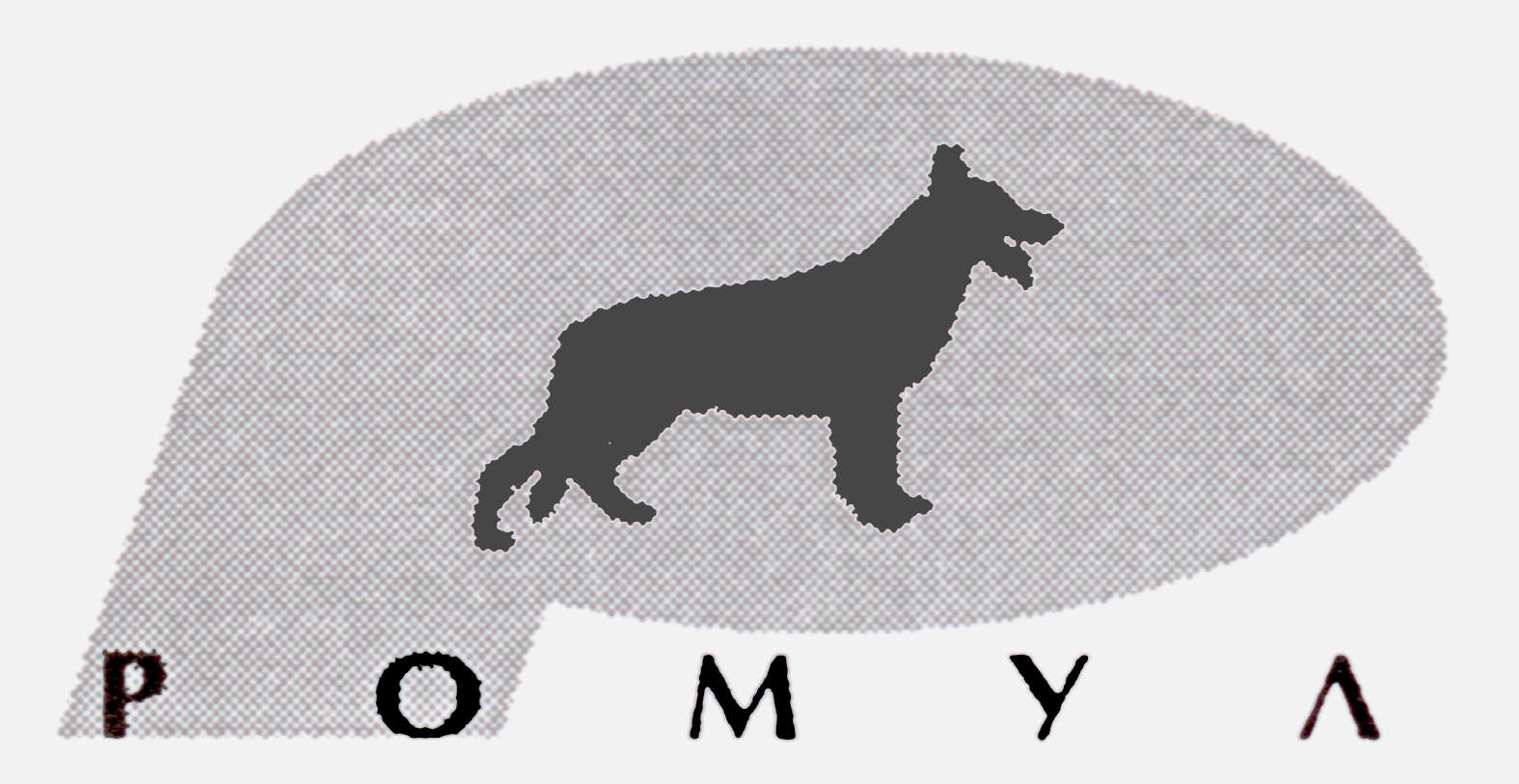 РОССИЙСКАЯ КИНОЛОГИЧЕСКАЯ ФЕДЕРАЦИЯРФСС   МОО «КЦ «РОМУЛ »КАТАЛОГМОНОПОРОДНЫХ ВЫСТАВОКАКИТА (КЧК)АМЕРИКАНСКАЯ АКИТА (КЧК)ИТАЛЬЯНСКИЙ КАНЕ КОРСО (КЧК)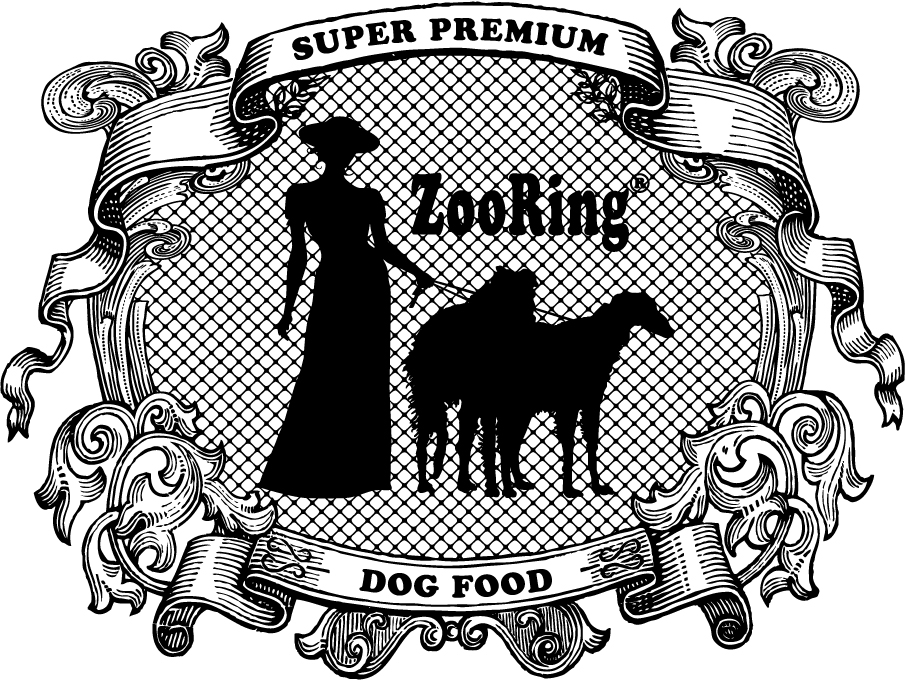 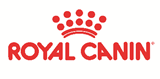 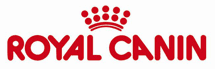 23 октября 2021г. Москва, 
32 км МКАД, владение 4, ТЦ «Чайнатаун»РОО «КЦ «РОМУЛ»Руководитель - ЗУЕВА Вероника ВячеславовнаПитомники в составе Клуба:"В е з у в и й"владелец и руководитель: Зуева Вероника Вячеславовна Контакты: (499) 201-1339 (Москва)Породы: восточноевропейская овчарка, бассет-хаунд, русско-европейская лайка, вельш корги пемборк, французский бульдог  «А у р у м   А г л и с»владелец и руководитель: Агличева Елена СтаниславовнаКонтакты: 8-910-451-11-22 (Москва)Породы: немецкая овчарка, схипперке"И з    К с а р о   Ч е с т н а я   и г р а "владелец и руководитель: Михеева Екатерина Вячеславовна Контакты: 8-916-655-2642 (Москва)Породы: восточноевропейская овчарка"И з   Р у с с к о г о   К а м е л о т а"владелец и руководитель: Тянутова Юлия АлексеевнаКонтакты: (495) 352-7442 (Москва) Породы: восточноевропейская овчарка, шпиц миниатюрный (померанский)"Б у н а с е"владелец и руководитель: Бурунова Наталья ЮрьевнаКонтакты: 8-915-288-86-60 (Москва)Породы: вельш корги пемброк  "Р о с    Ш а н с"владелец и руководитель: Скогорева Екатерина ВикторовнаКонтакты: (495) 438-7482 (Москва)Породы: восточноевропейская овчарка, мопс, чихуахуа"Р у с   К а р т э л ь"владелец и руководитель: Игнатьева Ольга Николаевна Контакты: (495) 579-9023 (Москва) Породы: восточноевропейская овчарка, мопс, чихуахуа«Ф. Х а у с  Ш и р а н»Владелец и руководитель: Ширан Елена ЕвгеньевнаКонтакты: 8-925-514-3376Породы: немецкая овчарка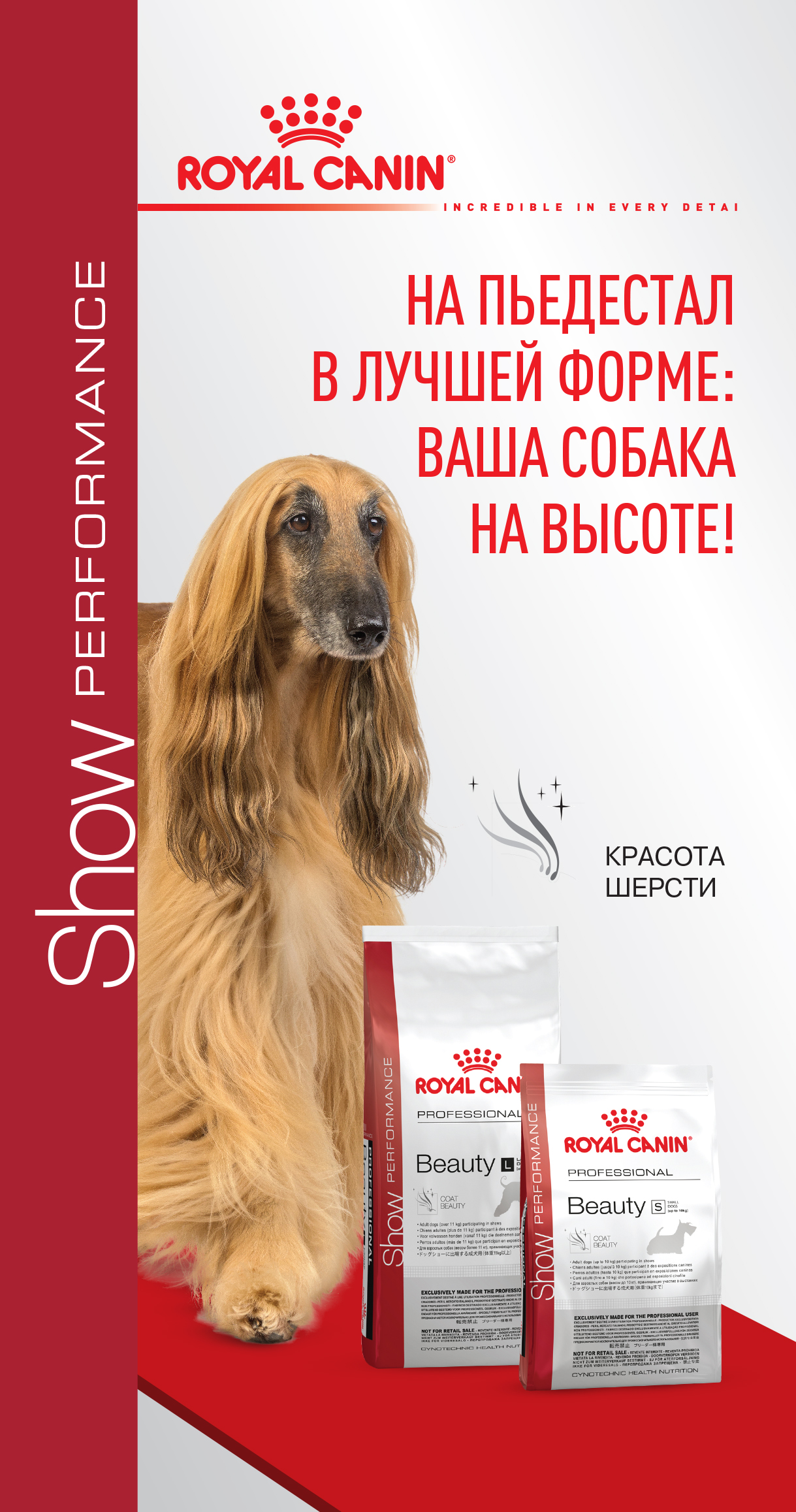 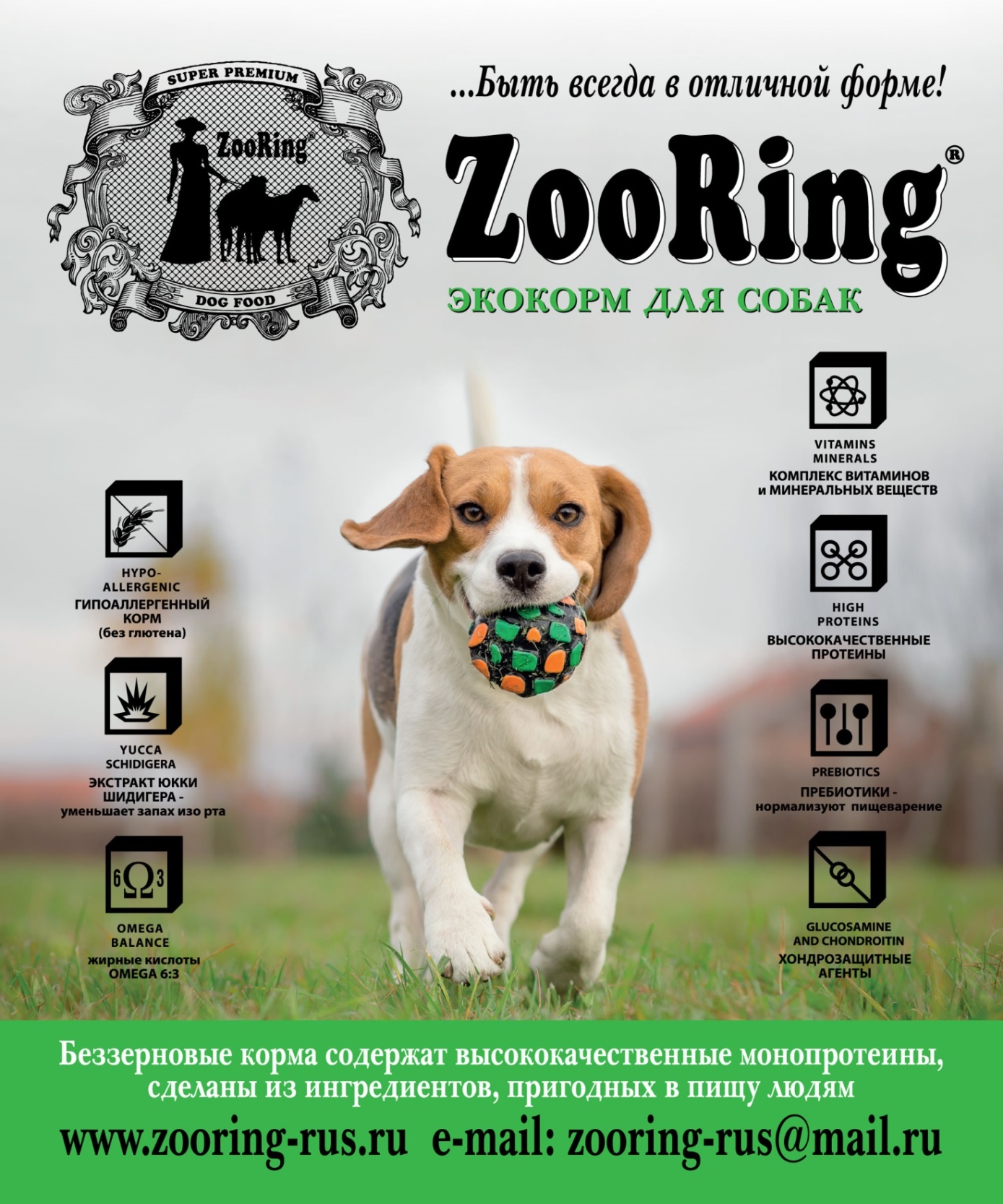 Работа с питомниками и заказ кормов менеджеры:8-903-777-04-67   e-mail:  elenappc@mail.ru8-985-898-08-93   e-mail:  zook0rm@yandex.ruРОССИЙСКАЯ КИНОЛОГИЧЕСКАЯ ФЕДЕРАЦИЯРФССДорогие участники и гости выставок!Уважаемые эксперты!ПРИВЕТСТВУЕМ Вас на выставке собак всех пород, проводимой КЦ «РОМУЛ»!Желаем Всем удачи и отличного настроения! Благодарим всех, кто принял участие в выставке! Желаем счастья, здоровья, успехов и всего самого наилучшего! Благодарим уважаемых экспертов, согласившихся разделить с нами праздник и провести экспертизу выставляемых собак. Приносим благодарность нашим гостеприимным хозяевам и всем, кто помогал в организации этой выставки!                                                 	Президент МОО «КЦ «РОМУЛ».Адрес клуба:            Москва, Дубнинская 50-44, 		              т. 8-915-211-92-05Оргкомитет выставки:Председатель – Зуева В.В.Секретарь – Крюкова С.М.Судьи:       АКИТА (КЧК)                  Яна Гаврилова (Москва) – Yana Gavrilova (Russia)АМЕРИКАНСКАЯ АКИТА (КЧК)ИТАЛЬЯНСКИЙ КАНЕ КОРСО (КЧК)                  Анна Власова (Москва)  – Anna Vlasova (Russia)23 октября 2021г. Москва, 
32 км МКАД, владение 4, ТЦ «Чайнатаун»РЕГЛАМЕНТ ПРОВЕДЕНИЯ ВЫСТАВКИОБЩИЕ ПОЛОЖЕНИЯСертификатные выставки собак в системе РКФ проводятся в соответствии с требованиями FCIи настоящим Положением.Сертификатные выставки делятся на:– интернациональные всех пород (ранг CACIB FCI; в рамках выставки возможна организацияспециализированных рингов – specialty – с присвоением дополнительных титулов);– национальные всех пород (ранг CAC);– национальные отдельных групп пород (ранг CAC; в рамках выставки возможна организацияспециализированных рингов – specialty – с присвоением дополнительных титулов);– монопородные (ранг КЧК / КЧП, ПК / ПП).К участию в национальных и монопородных выставках допускаются породы собак,признанные РКФ.Все собаки, заявленные в каталоге, должны быть зарегистрированы во Всероссийской единойродословной книге РКФ, либо одной из стран FCI, либо АКС (США), КС (Великобритания), СКС(Канада).Здоровье и благополучие собак должны быть АБСОЛЮТНЫМ ПРИОРИТЕТОМ на всехвыставках РКФ / FCI.ВЫСТАВОЧНЫЕ   КЛАССЫ Класс бэби    (baby)                                                   с 3 до 6 месяцев Класс щенков (puppy)                                              с 6   до  9 месяцев. Класс юниоров (junior)                                            с 9   до  18 месяцев. Класс промежуточный (intermediate)                   с 15 до  24 месяцев. Класс открытый (open)                                            c 15 месяцев. Класс рабочий (working) с 15 месяцев. (наличие рабочего класса и видов испытаний для допуска в рабочий класс определяется Правилами НКП и утверждается в РКФ) Класс чемпионов (champion)                                   с 15 месяцев. Класс чемпионов НКП                                              с 15 месяцев. Класс ветеранов (veteran)                                         с 8  лет. Датой определения возраста собаки является день выставки. Если день рождения собакисовпадает с датой проведения выставки, то владелец вправе самостоятельно решить, в какойкласс регистрировать собаку.ОЦЕНКИ, СЕРТИФИКАТЫ И ТИТУЛЫ   По решению НКП  на монопородных выставках возможно судейство и присуждение титулов раздельно по окрасам после утверждения выставочной комиссии и РКФ. В классах юниоров, промежуточном, открытом, рабочем, чемпионов и ветеранов, а также вклассе чемпионов НКП (на монопородных выставках) присуждаются следующие оценки:– отлично / excellent (красная лента), может быть присуждено только собаке, очень близкой кидеалу стандарта, представленной в отличной кондиции, демонстрирующей гармоничныйуравновешенный темперамент, имеющей высокий класс и отличную подготовку; еепревосходные характеристики, полностью соответствующие породе, позволяют проигнорироватьнекоторые несовершенства, однако половой диморфизм должен быть ярко выражен;– очень хорошо / very good (синяя лента), может быть присуждено только собаке, котораяобладает типичными признаками породы, хорошо сбалансированными пропорциями ипредставлена в корректной кондиции; допускается несколько небольших недостатков, однакособака должна тем не менее демонстрировать класс;– хорошо / good (зеленая лента), должно быть присуждено собаке, обладающей основнымипородными признаками; достоинства должны преобладать над недостатками, так чтобы собакавсе еще могла считаться хорошим представителем своей породы;– удовлетворительно / satisfactory (желтая лента), должно присуждаться собаке, которая можетбыть без сомнений отнесена к определенной породе, не обладая при этом ее основнымидостоинствами, а также собаке, чья физическая кондиция резко отличается от желаемой;– дисквалификация / disqualification (белая лента), должна даваться собаке в следующих случаях: тип не соответствует стандарту, несвойственное породе или агрессивное поведение, крипторхизм, пороки зубной системы, дефекты строения челюстей, нестандартный окрас или структура шерсти, явные признаки альбинизма, любой дисквалифицирующий порок, предусмотренный стандартом данной породы, а также дефекты, угрожающие здоровью; причина дисквалификации должна быть отражена в описании и в отчете; листы описания (оригинал и копия) должны быть заверены собственноручной подписью судьи и подписью владельца / хендлера дисквалифицированной собаки, подтверждающей, что он был ознакомлен с фактом и причиной дисквалификации;– невозможно отсудить (без оценки) / cannot be judged (without evaluation), дается собаке, еслиона беспрерывно прыгает или рвется из ринга, делая невозможной оценку движений и аллюра,либо не дает судье себя ощупать, осмотреть зубы и прикус, анатомию и строение, хвост илисеменники, либо у нее видны следы операции или лечения, имевшего целью ввести судью взаблуждение, замаскировать или откорректировать недостатки экстерьера (например,исправлено веко, ухо, хвост); такое же решение должно быть принято и при двойном хендлинге(привлечение внимания собаки из-за ринга), который строго запрещен на всех выставках всистеме FCI; причина оставления без оценки должна быть отражена в описании и в отчете.В классах беби и щенков присуждаются следующие оценки:– очень перспективный / very promising (красная лента);– перспективный / promising (синяя лента);– неперспективный / not promising (белая лента).Четыре лучших собаки в каждом классе должны быть расставлены по местам с 1-го по 4-е приусловии, если они имеют оценки не ниже «очень хорошо» (в классах беби и щенков – не ниже«перспективный»).В ринге по усмотрению судьи могут выдаваться сертификаты и присуждаться титулы:CW – победитель класса. Присваивается на выставке любого ранга первой собаке в классе,получившей высшую оценку.ПК [год] – победитель НКП года. Присваивается на ежегодной национальной монопороднойвыставке в породах, имеющих НКП, кобелю и суке, занявшим первое место в сравнении CWклассов промежуточного, открытого, рабочего, чемпионов и чемпионов НКП (с 01.01.2020).ЮПК [год] – юный победитель НКП года. Присваивается на ежегодной национальноймонопородной выставке в породах, имеющих НКП, кобелю и суке, получившим CW в классеюниоров (с 01.01.2020).ВПК [год] – ветеран победитель НКП года. Присваивается на ежегодной национальноймонопородной выставке в породах, имеющих НКП, кобелю и суке, получившим CW в классеветеранов (с 01.01.2020).КЧК – кандидат в чемпионы НКП. Присваивается в породах, имеющих НКП: на ежегоднойнациональной монопородной выставке ранга «Победитель клуба» – всем собакам, получившимCW в классах промежуточном, открытом, рабочем, чемпионов (в классе чемпионов НКП КЧК неприсуждается); на монопородных выставках ранга КЧК – кобелю и суке, занявшим первое место всравнении CW классов промежуточного, открытого, рабочего, чемпионов (CW класса чемпионовНКП в сравнении на КЧК не участвует); в специализированных рингах породы в рамках выставокранга CACIB – кобелю и суке, получившим CACIB; в специализированных рингах породы в рамкахвыставок ранга CAC для соответствующей группы пород – кобелю и суке, получившим CAC.ЮКЧК – кандидат в юные чемпионы клуба. Присваивается в породах, имеющих НКП: намонопородных выставках ранга КЧК, в специализированных рингах породы в рамках выставокранга CACIB и в специализированных рингах породы в рамках выставок ранга CAC длясоответствующей группы пород – кобелю и суке, получившим CW в классе юниоров.ВКЧК – кандидат в ветераны-чемпионы клуба. Присваивается в породах, имеющих НКП: намонопородных выставках ранга КЧК, в специализированных рингах породы в рамках выставокранга CACIB и в специализированных рингах породы в рамках выставок ранга CAC длясоответствующей группы пород – кобелю и суке, получившим CW в классе ветеранов.СС – сертификат соответствия. Присваивается только на монопородных выставках: нанациональной монопородной выставке ранга «Победитель клуба» / «Победитель породы» –собакам, получившим оценку «отлично 2» в классах промежуточном, открытом, рабочем,чемпионов (при условии, что первой собаке присужден КЧК/КЧП); на выставках ранга КЧК впородах, имеющих НКП, присваивается в сравнении CW классов промежуточного, открытого,рабочего, чемпионов, оставшихся после выбора обладателя КЧК, и второй собаки из класса, CWкоторого получил КЧК. При оформлении титула чемпиона НКП / чемпиона породы 3 х СС могутбыть засчитаны как 1 х КЧК / КЧП (однократно).ЮСС – сертификат соответствия в классе юниоров. Присваивается только на монопородныхвыставках собакам, получившим оценку «отлично 2» в классе юниоров (при условии, что первойсобаке присужден ЮКЧК/ЮКЧП). При оформлении титула юного чемпиона НКП / юного чемпионапороды 3 х ЮСС могут быть засчитаны как 1 х ЮКЧК / ЮКЧП (однократно).ВСС – сертификат соответствия в классе ветеранов. Присваивается только на монопородныхвыставках собакам, получившим оценку «отлично 2» в классе ветеранов (при условии, что первойсобаке присужден ВКЧК/ВКЧП). При оформлении титула ветерана чемпиона НКП / ветераначемпиона породы 3 х ВСС могут быть засчитаны как 1 х ВКЧК / ВКЧП (однократно).На выставках всех рангов в каждой породе также выбираются:ЛБ / BOB baby – лучший беби породы; выбирается сравнением кобеля и суки CW беби (навыставках, где по решению оргкомитета велась запись в класс беби).ЛЩ / BOB puppy – лучший щенок породы; выбирается сравнением кобеля и суки CW щенков.ЛЮ / BOB junior – лучший юниор породы; выбирается сравнением кобеля и суки CW классаюниоров.ЛВ / BOB veteran – лучший ветеран породы; выбирается сравнением кобеля и суки CW классаветеранов.ЛПП / BOB (Best of Breed) – лучший представитель породы; выбирается сравнением шести собак: кобеля и суки CW класса юниоров; кобеля и суки, выбранных сравнением CW классовпромежуточного, открытого, рабочего, чемпионов и (если применимо) чемпионов НКП; кобеля исуки CW класса ветеранов.ВОS (Best of Opposite Sex) – лучший представитель противоположного пола в породе; выбирается сравнением собак противоположного пола после выбора ЛПП / ВОВ.Сука и кобель – обладатели основных титулов выбираются по окончании судейства взрослыхклассов. ЛБ, ЛЩ, ЛЮ, ЛВ, BOB и BOS выбираются после окончания судейства породы.По решению оргкомитета в рамках выставки могут проводиться конкурсы:Конкурс пар / Couple competition – участвуют 2 собаки одной породы: кобель и сука,принадлежащие одному владельцу (пару выставляет один хендлер).Конкурс питомников / Breeders’ groups competition – участвуют от 3 до 5 собак одной породы,рожденные в одном питомнике, имеющие одну заводскую приставку.Конкурс производителей / Progeny groups’ competition – участвуют производитель ( ница) и от 3 до 5 потомков первой генерации.В конкурсах пар, питомников, производителей участвуют лишь собаки, внесенные в каталог,заранее записанные на конкурс, экспонировавшиеся на данной выставке и получившие оценку нениже «очень хорошо» (собаки классов беби и щенков в конкурсах не участвуют).ПРОЦЕДУРА СУДЕЙСТВА      Главным лицом в ринге является судья. По организационным вопросам ответственным за работу ринга является распорядитель, но все решения принимаются только с согласия судьи.     Судейство в каждой породе проходит в следующем порядке: беби кобели, щенки кобели, юниоры кобели, кобели классов промежуточного, открытого, рабочего, чемпионов, чемпионов НКП (на монопородных выставках), кобели ветераны; беби суки, щенки суки, юниоры суки, суки классов промежуточного, открытого, рабочего, чемпионов, чемпионов НКП (на монопородных выставках), суки ветераны.        Судья в ринге производит индивидуальный осмотр каждой собаки в стойке и в движении, делает описание (если это предусмотрено регламентом выставки) и присуждает оценку.      После осмотра всех собак в классе проводится сравнение на CW, и четыре лучших собаки расставляются по местам с 1-го по 4-е (при наличии оценки не ниже «очень хорошо», в классах беби и щенков – при наличии оценки не ниже «перспективный»). Дальнейшая процедура выбора лучших в породе описана в п. 9.5.      Любое решение, принятое судьей относительно оценки, расстановки, присуждения титулов и выдачи сертификатов, является окончательным и не может быть отменено в рамках данного конкретного мероприятия. Если экспонент считает решение судьи в отношении своей собаки ошибочным или усматривает в действиях судьи нарушение положений РКФ и / или FCI о выставках и / или о судьях, он может обратиться с жалобой в соответствующую комиссию РКФ.            Экспоненты, опоздавшие в ринг, к экспертизе не допускаются. На усмотрение судьи они могут быть описаны вне ринга (с оценкой, но без присвоения титулов и сертификатов).      Экспонент не может покидать ринг во время экспертизы без разрешения судьи. За самовольный уход с ринга судья вправе аннулировать ранее присвоенную оценку / титул. В случае неприбытия или опоздания судьи, назначенного на породу, экспертизу собак осуществляет резервный судья.                  КЛУБ ОСТАВЛЯЕТ ЗА СОБОЙ ПРАВО ЗАМЕНЫ СУДЬИМОНОПОРОДНАЯ ВЫСТАВКА КЧКНКП "Акита"	АКИТА	AKITA  (JAPAN)кобели / males	юниоров / junior class	001	HASAKI TEAM HISOKA   	РКФ 6085992, 688035000331667, дата рождения: 27.11.2020, окрас: тигровый,	о: RYUUICHI GO KYUUSHUU ISHIDA, м: BOTAN GO DI BORDAKITAINU KENSHA,	зав: СЕРБИЯ, вл: КОЛИУШКО И., МОСКВА	оценка:.............................. титул:...........................................................................................................	002	TERUSHOUMARU GO MITAKESOU   	РКФ 6171757, 392144000408499, дата рождения: 01.08.2020, окрас: рыжий,	о: TAMAHAGANE GO OODATE SANNOMARUSOU, м: NORIHIME GO DATE TENEISOU,	зав: ЯПОНИЯ, вл: СЕРЯКОВА Г., МО, МЫТИЩИ	оценка:.............................. титул:...........................................................................................................	003	БИСЯМОН-ТЭН   	РКФ 6083977, FCR 6797, дата рождения: 17.08.2020, окрас: РЫЖ,	о: CHOMEI GO DI BORDAKITAINU KENSHA, м: IZUMI GAI CHUDZHITSU,	зав: СОВА Д.А., вл: КОТОВ А.Ю., МОСКВА	оценка:.............................. титул:...........................................................................................................	открытый / open class	004	AKARI ANGELAND OSHIMI   	РКФ 5497906, OBE 5415, дата рождения: 07.01.2019, окрас: рыжий,	о: KAZAN GO RYUUHOU YAMAGAMI, м: AKARI ANGELAND HANAKOSUMI,	зав: СИНДИЦКАЯ И., вл: ФАДЕЕВА М., МОСКВА	оценка:.............................. титул:...........................................................................................................	005	ИЦУМИ ГАЙ ГЕНРЮСАЙ   	РКФ 5599064, XPX 598, дата рождения: 10.05.2019, окрас: РЫЖ,	о: AWA NO KUNI GO KAZUSA, м: IZUMI GAI OSHIN,	зав: СЕРЯКОВА С.В., вл: КОЖЕВНИКОВА М.В., МО, МЫТИЩИ	оценка:.............................. титул:...........................................................................................................	006	РОСИА КАРА ЧИМАМОРУ   	РКФ 5594498, OCP 5849, дата рождения: 17.04.2019, окрас: РЫЖ,	о: ИЦУМИ ГАЙ ТОУН, м: РОСИА КАРА НАНА,	зав: ШАРПАН М.С., вл: ТЕРЕНТЬЕВА Л.Ю., МОСКВА	оценка:.............................. титул:...........................................................................................................суки / females	юниоров / junior class	007	АКАРИ АНДЖЕЛЭНД ЮКИКОХИМЕ   	РКФ 5936160, OBE 6120, дата рождения: 22.05.2020, окрас: РЫЖ,	о: KOUKI GO ASO INOUE, м: AKARI ANGELAND HANAKOSUMI,	зав: СИНДИЦКАЯ И.И., вл: БАДРЕЕВА Е.А., МОСКВА	оценка:.............................. титул:...........................................................................................................	008	ТАКАРА ЯМАТО ВАЗУМИ   	РКФ 6044907, FTA 4673, дата рождения: 22.08.2020, окрас: РЫЖ,	о: KAZAN GO RYUUHOU YAMAGAMI, м: AIKEN SAGARIME VASURE,	зав: КУЛЕШОВА Т.В., вл: ЗУЕНКОВА Н.В., КО, РЫЛЬСК	оценка:.............................. титул:...........................................................................................................	промежуточный / intermediate class	009	ИОКО СЭНГО   	РКФ 5835337, AUF 19907, дата рождения: 26.10.2019, окрас: РЫЖ,	о: MOKAMURA NATSUHIKO ICHIRO, м: УРАКАТА,	зав: ГАМЗОВ Ю.Т., вл: ГАМЗОВА Г.А., МОСКВА	оценка:.............................. титул:...........................................................................................................	чемпионов / champion class	010	ИЦУМИ ГАЙ ЧУДЖИТСУ   	РКФ 4695296, XOY 3374, дата рождения: 16.10.2016, окрас: рыжий,	о: TAIKOKU GO DAIRINSOU, м: ИЦУМИ ГАЙ НАОМИ,	зав: СЕРЯКОВА Г., вл: СОВА Д., МОСКВА	оценка:.............................. титул:...........................................................................................................	МОНОПОРОДНАЯ ВЫСТАВКА КЧК	НКП "Американская акита"	АМЕРИКАНСКАЯ АКИТА	AMERICAN AKITA  (USA)кобели / males	юниоров / junior class	001	БЬЮТИФУЛ МИРАКЛЕ МАРКУС ХАРД   	РКФ 6083611, AOS 6085, дата рождения: 20.09.2020, окрас: рыже-белый,	о: REEVIELLA'S WAY OF THE WORLD, м: PREKRASNOYE CHUDO YASMIN GLORIUS WINNER,	зав: МАРКИНА С., вл: МАРКИНА С., МОСКВА	оценка:.............................. титул:...........................................................................................................	002	ФАЙВ БЬЮТИ ПОРШ ПАНАМЕРА   	РКФ 6041934, BNY 4193, дата рождения: 09.08.2020, окрас: БУР-БЕЛ,	о: BLACK GRONIX BECKHAM, м: ЯПОНСКИЙ САД ЗАРАФИНА КРОССИНГ,	зав: ЗАВГОРОДНЕВ Н.Н., вл: ЗАРЕЧНАЯ А.В., КРАСНОЯРСК	оценка:.............................. титул:...........................................................................................................	промежуточный / intermediate class	003	АКИТАЛИДЕР ЖЕНЕРАЛ   	РКФ 6043227, ATY 46, дата рождения: 23.05.2020, окрас: РЫЖ-БЕЛ,	о: AKITALEADER VANDAAM, м: ZVEZDA SIRIUS ZHEMCHUZHINKA CHERNAYA,	зав: ОВЧАРЕНКО М.А., вл: HRYNORY V., БЕЛОРУССИЯ	оценка:.............................. титул:...........................................................................................................	004	АКИТАЛИДЕР ЖИГАН ЛИМОН   	РКФ 6043226, ATY 45, дата рождения: 23.05.2020, окрас: РЫЖ-БЕЛ,	о: AKITALEADER VANDAAM, м: ZVEZDA SIRIUS ZHEMCHUZHINKA CHERNAYA,	зав: ОВЧАРЕНКО М.А., вл: ОВЧАРЕНКО и МАНКЕЕВ, ЯО, РЫБИНСК	оценка:.............................. титул:...........................................................................................................	ветеранов / veteran class	005	BORN TO WIN FOR RUSSTAR   	РКФ 3747575, AOW 8813, дата рождения: 30.09.2013, окрас: СОБ-БЕЛ,	о: RUSSTAR MAKSIMUS, м: AYREK-DART VENDA STAR REY,	зав: КОНОВАЛОВА И.Б., вл: БАЛАШОВА С.М., МОСКВА	оценка:.............................. титул:...........................................................................................................суки / females	беби / beby class	006	РУССТАР АРМАНИ АМ ТОП ДОГ   	Щ/К, FCR 7199, дата рождения: 02.06.2021, окрас: РЫЖ-БЕЛ,	о: CHILD CLAIM TO FAME, м: АФЕЛИЯ,	зав: БАЛАШОВА С.М., вл: ВЛАСОВА А., БЕЛОРУССИЯ	оценка:.............................. титул:...........................................................................................................	юниоров / junior class	007	РИЧИ ЭКШН КАТАНА СТИЛЬ БЬЮТИ   	РКФ 6085095, REI 173, дата рождения: 08.10.2020, окрас: рыже-белый,	о: РИЧИ ЭКШН ОНВАРД МИ НО, м: РИЧИ ЭКШН ЮММИ КАНДИ,	зав: СТЕПАНИЩЕВА Е., вл: КОМИССАРОВА Н., ЯРОСЛАВЛЬ	оценка:.............................. титул:...........................................................................................................	МОНОПОРОДНАЯ ВЫСТАВКА КЧК	НКП "Итальянский кане корсо"	ИТАЛЬЯНСКИЙ КАНЕ КОРСО	CANE CORSO ITALIANO  (	ITALY)кобели / males	беби / beby class	001	ЧАУ ЛИ ИВА САН ЦАРЬ ДЛЯ ФИКО ФОРТЕ   	Щ/К, IRV 140, дата рождения: 25.06.2021, окрас: СЕР-ТИГ,	о: ROYAL BLUE LABEL IZ DINASTII CHEMPIONOV, м: ЧАУ ЛИ ИВА САН КАЛИПСО,	зав: АСЫЛГАРАЕВА И.В., вл: ПАНКОВА Н.М., МОСКВА	оценка:.............................. титул:...........................................................................................................	юниоров / junior class	002	ЭЛИТНЫЙ КЛАН СК ПРАЙД МЕР ШЕЙЗ   	РКФ 5980809, NEJ 2264, дата рождения: 30.05.2020, окрас: СЕР,	о: РУС БЕСТ ЛАЙН ТУРУК МАКТО, м: ЗЛАТА ОФЕЛИЯ ИЗ ДИНАСТИИ КАНТЕМИРОВЫХ,	зав: СЕРГЕЕВА С.В., вл: ШАДРОВ И., МОСКВА	оценка:.............................. титул:...........................................................................................................	чемпионов НКП / champion NCB class	003	DONATO   	РКФ 5156134, MHX 1332, дата рождения: 21.01.2018, окрас: серый,	о: ВОИН ДАРИЧЕСКОГО ПЛЕМЕНИ, м: СТАР КАРУНА ВИТА ЛИЛТ,	зав: ОВЧИННИКОВА И., вл: КОЛОСОВА Т., МО, ОРЕХОВО-ЗУЕВО	оценка:.............................. титул:...........................................................................................................суки / females	юниоров / junior class	004	КУАРОН СТАРС ВАЛЕНСИЯ   	РКФ 6104080, KWR 13, дата рождения: 13.09.2020, окрас: СЕР,	о: ДЕГНО ДИ АМОРЕ БАТИАТ, м: ОЛИМПИУС ПРАЙД ЕРИКА,	зав: АБРАМОВА Н.А., вл: НОСКОВА А.В. И АБРАМОВА Н.А., МОСКВА	оценка:.............................. титул:...........................................................................................................	005	СИНДИРИТА ЛИЛУ   	РКФ 6100346, SML 250, дата рождения: 11.08.2020, окрас: СЕР-ТИГ,	о: THE KING X-MAN BARCELONA, м: SIDIRITA TSIRI,	зав: МАРЧЕНКО М.Л., вл: НИКОНОВ и МАРЧЕНКО, МО, КЛИН	оценка:.............................. титул:...........................................................................................................	промежуточный / intermediate class	006	ЖЛУДИ САНТА КРУС ДЕ ЛАСЬЕРА   	РКФ 5807800, HIM 5237, дата рождения: 28.11.2019, окрас: СЕР-ТИГ,	о: APRIORI BEST LISSABON, м: ГРАЦИЯ ИЗ ОВЕРЛОРД СОУЛ,	зав: РЫБАЛЬЧЕНКО О., вл: ПАХОМОВА А.П., МОСКВА	оценка:.............................. титул:...........................................................................................................	007	СВИТ КАНДИ ИЗ ФОРЦАБЕЛЛО   	РКФ 5982951, AAK 3496, дата рождения: 20.04.2020, окрас: серый,	о: БЕРС ИЗ ФОРЦАБЕЛЛО, м: КЬЯРА ИЗ ФОРЦАБЕЛЛО,	зав: ГРИШИНА Е., вл: ШПЫТЮК Н., ГРИШИНА Е., МОСКВА, ЗЕЛЕНОГРАД	оценка:.............................. титул:...........................................................................................................	открытый / open class	008	НОЧНОЙ ДОЗОР СОЗВЕЗДИЕ ЛИРЫ   	РКФ 5986624, BPC 892, дата рождения: 08.04.2020, окрас: серый,	о: HUGO RES LANDES, м: НОЧНОЙ ДОЗОР ЕВАНГЕЛИСТА,	зав: ФИТАСОВА О., вл: МИННУЛЛИНА Г., МОСКВА	оценка:.............................. титул:...........................................................................................................	009	РАФАЭЛЛА КОРСО ПЛАЗА   	РКФ 5197462, AGU 2836, дата рождения: 05.12.2017, окрас: черный,	о: СТАР ТРЕК ПЕТ АГЕНТ, м: ЛОЕНОРА БЛЭК СТАР,	зав: ФОТЧЕНКОВА О., вл: ГУМЕННАЯ О., ТВЕРЬ	оценка:.............................. титул:...........................................................................................................